Monday: 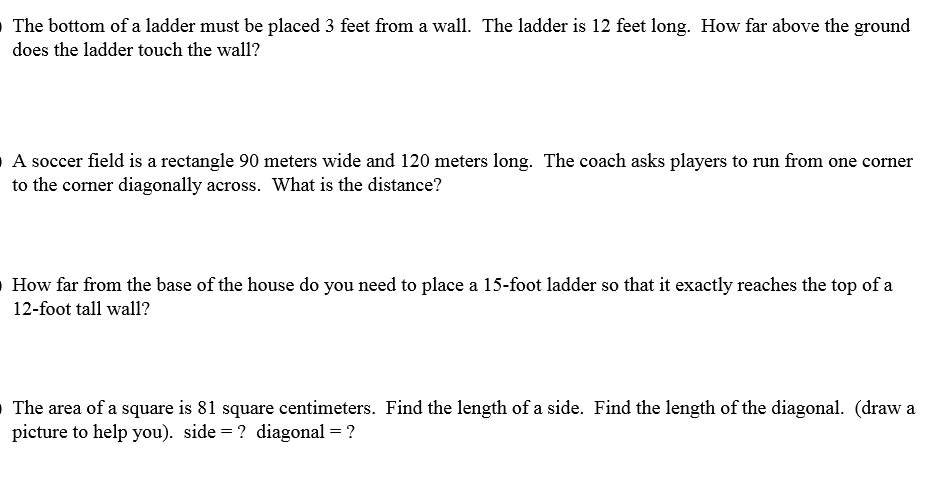 Tuesday:  Determine whether each function is linear or non-linear.  Explain WHY. 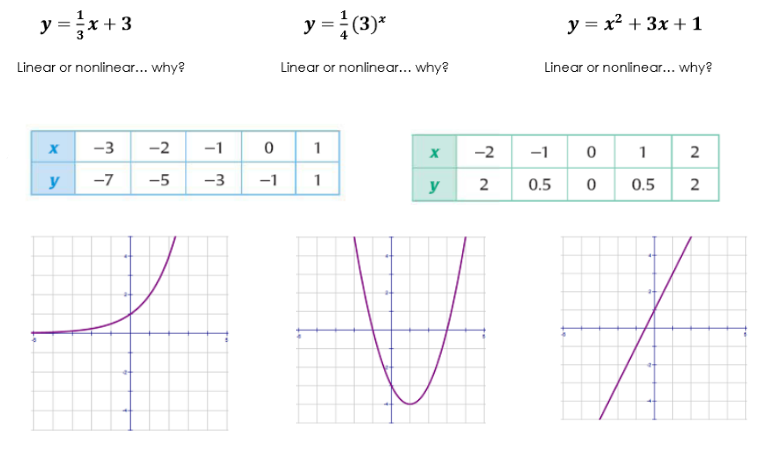 Wednesday:Write in standard form3.4 x 105                                                               2.46 x 10-4                                                   1.8 x 107Write in scientific notation23,000,000                                    two hundred thirty-four million                                     .000000765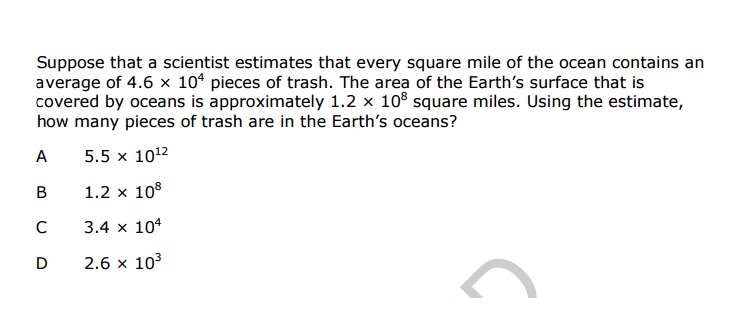 Thursday:   Convert all numbers to fractions. Then multiply to solve. x 0.888...              0. 0909... x          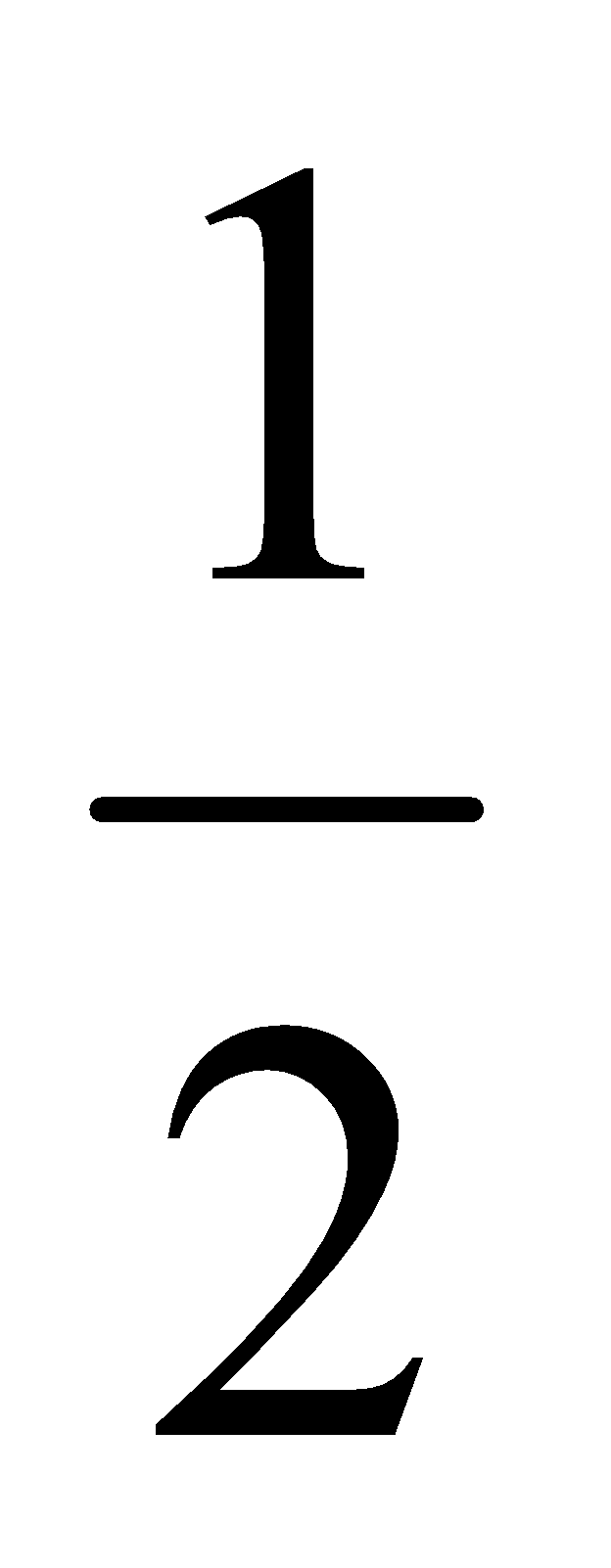 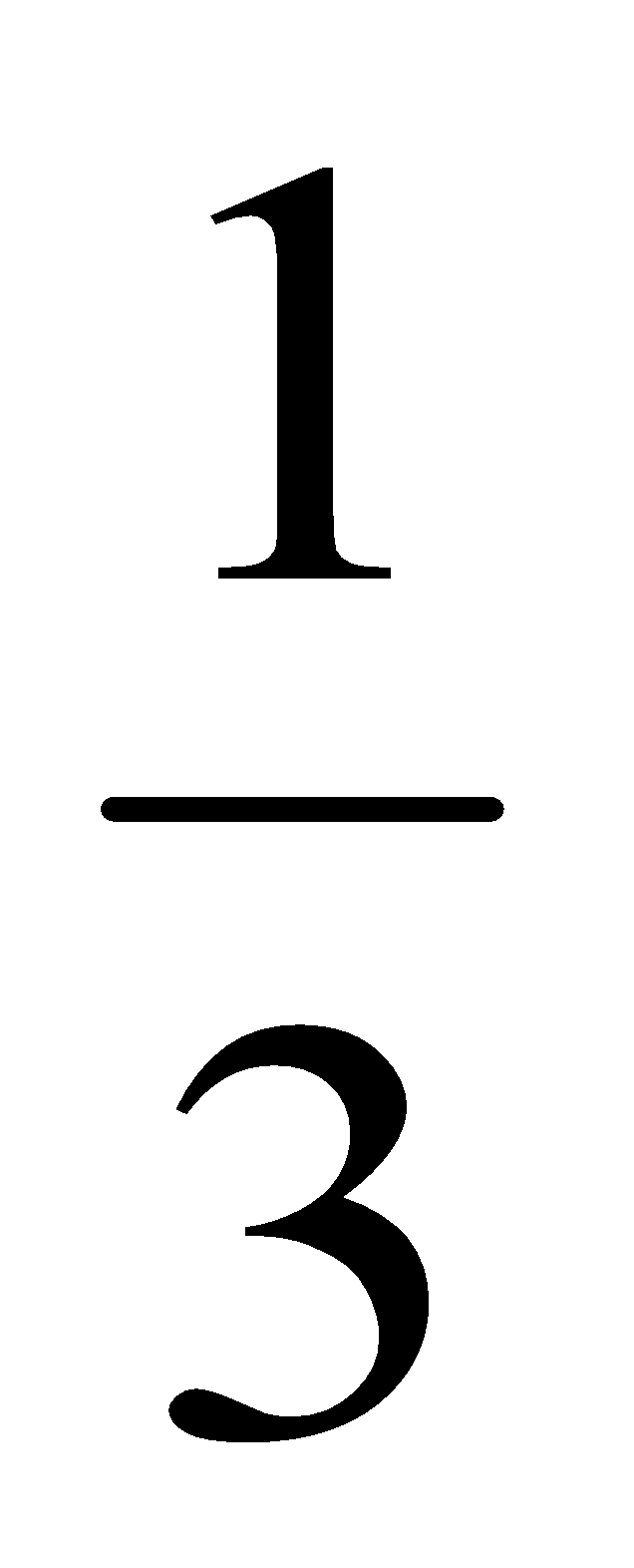   x                                 x 0.333...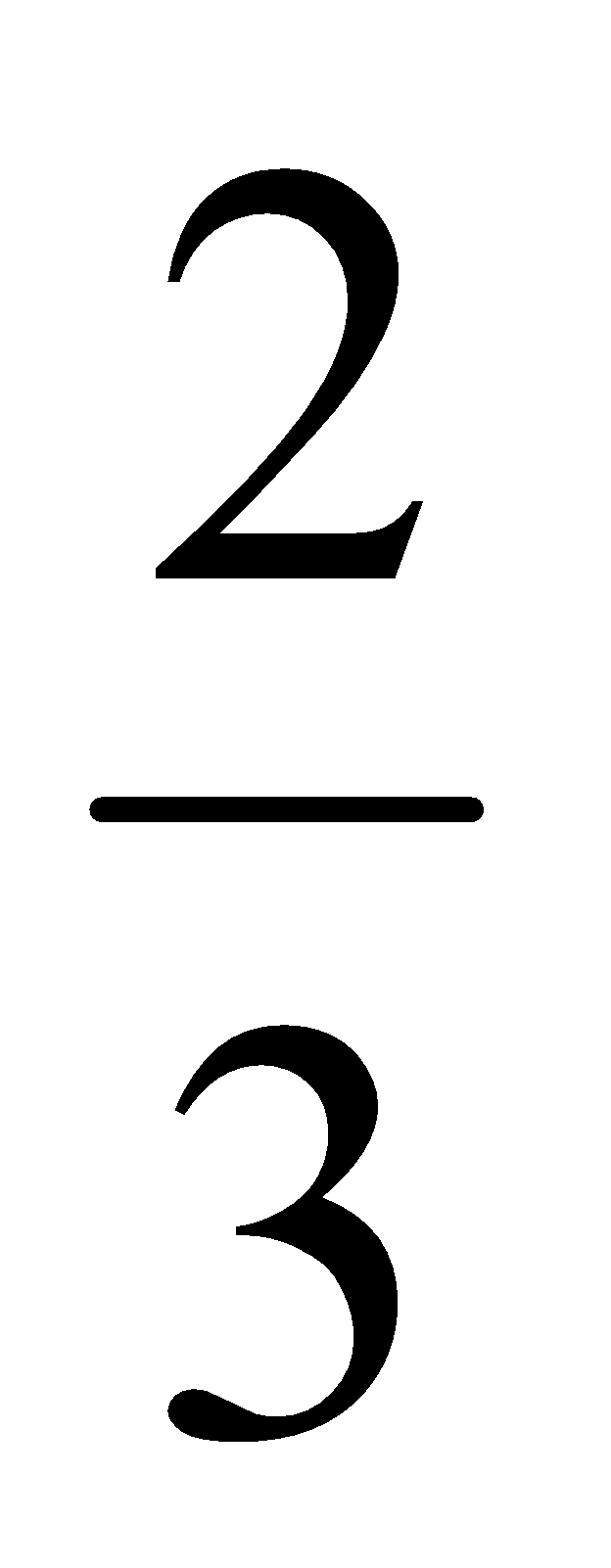 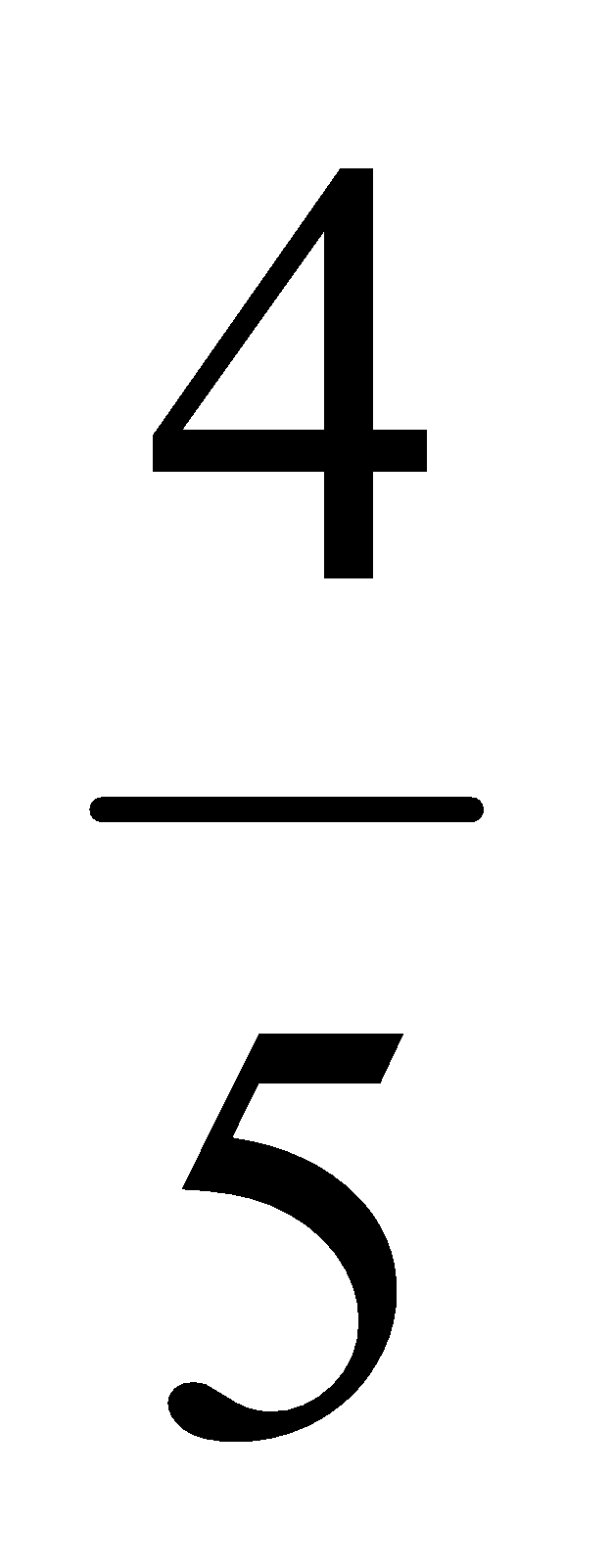 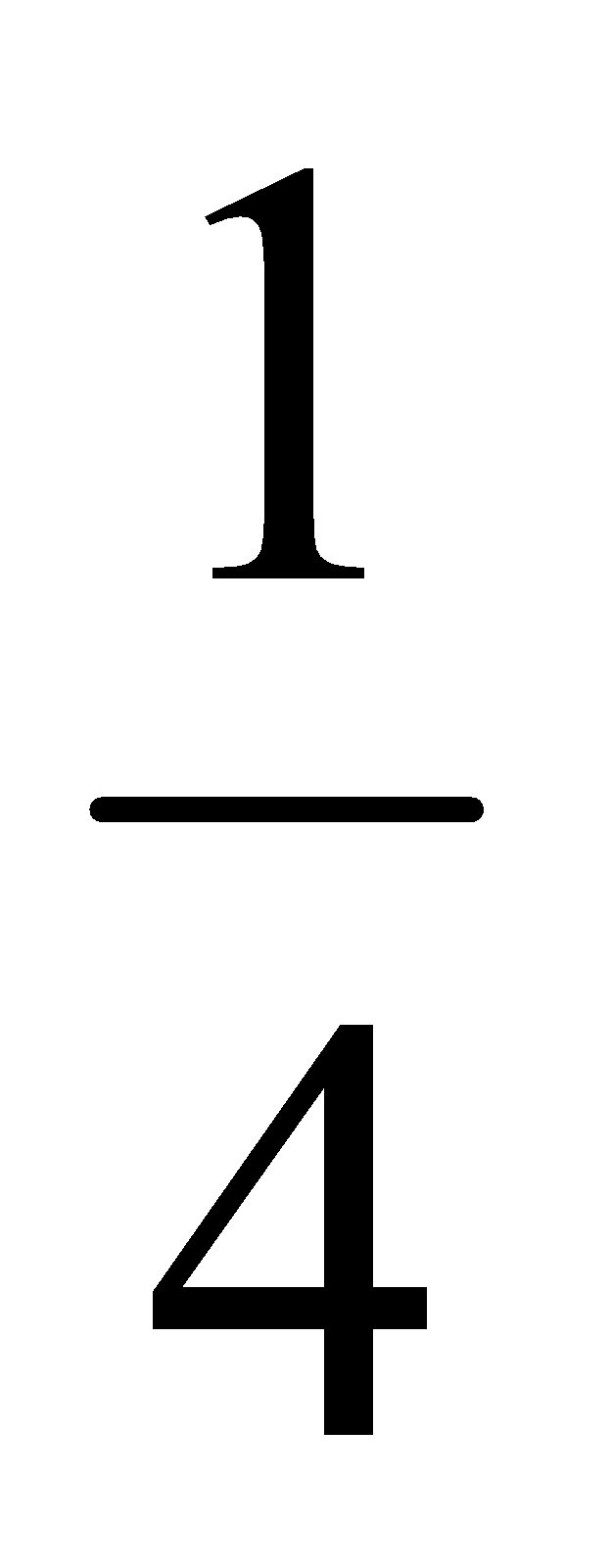 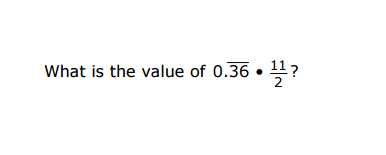 